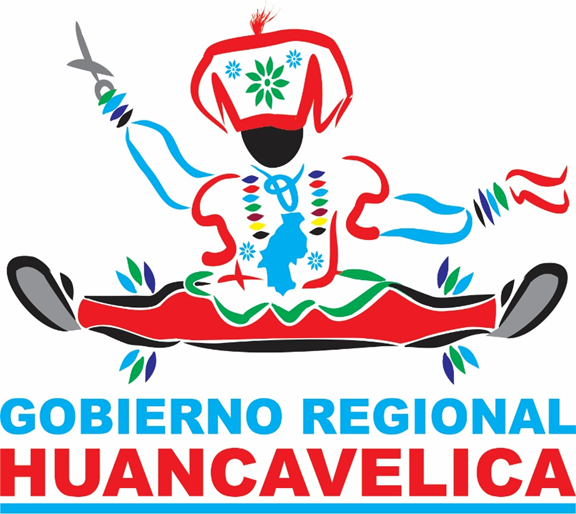 UNIDAD EJECUTORA: SEDE CENTRALCAS Nº 010-2022/GOB.REG.HVCA/CPSPHUANCAVELICA - 2022BASES DEL PROCESO DE SELECCIÓN PROCESO CAS N.º 010-2022/GOB.REG.HVCA/CPSP.CAPITULO I. DISPOSICIONES GENERALES:ENTIDAD CONVOCANTE.NOMBRE	:	GOBIERNO REGIONAL DE HUANCAVELICA.RUC N°		:	20486020882DOMICILIO LEGAL.Jr. Torre Tagle N 336 – Huancavelica – Huancavelica. OBJETIVO DE LA CONVOCATORIA:El Gobierno Regional de Huancavelica requiere seleccionar y contratar bajo el Régimen Especial de Contratación Administrativa de Servicios del Decreto Legislativo N° 1057, por necesidad transitoria, a través del presente Proceso de Selección CAS N° 010-2022/GOB.REG.HVCA/CPSP a un (01) profesional que reúnan los requisitos y cumplan con el perfil establecido para ocupar el puesto vacante de “Coordinador de Prensa” DEPENDENCIA, UNIDAD ORGÁNICA Y/O ÁREA SOLICITANTE.OFICINA REGIONAL DE DEFENSA NACIONAL, SEGURIDAD CIUDADANA, GESTIÓN DEL RIESGO DE DESASTRES Y DESARROLLO SOSTENIBLE - COER. DEPENDENCIA ENCARGADA DE REALIZAR EL PROCESO DE SELECCIÓN DE PERSONALEl Gobierno Regional de Huancavelica realizará el Procedo Selección CAS N° 010-2022/GOB.REG.HVCA/CPSP, la conducción del proceso de selección en todas sus etapas estará a cargo de la Oficina de Gestión de Recursos Humanos, excepto la etapa de Entrevista Personal, que estará representado por un Comité de Selección.BASE LEGAL.Ley 29849, Ley que establece la eliminación progresiva del Régimen Especial del Decreto Legislativo N° 1057 y otorga derechos laborales.Ley N° 27674, Ley que establece el acceso de deportistas de Alto Nivel a la Administración Pública.Ley N° 29973, Ley General de la Persona con Discapacidad.Ley N° 29248, Ley de Servicio Militar y modificatorias; así como, su Reglamento aprobado con Decreto Supremo N° 003-2013-DE.Ley N° 31396, Ley que reconoce las prácticas preprofesionales y prácticas profesionales como experiencia laboral y modifica el Decreto Legislativo N° 1401.Ley N° 31131, Ley que establece Disposiciones para erradicar la Discriminación en los Regímenes Laborales del Sector Público.Ley N° 27815, Ley de Código de Ética de la Función Pública.Ley N° 28970, Ley que crea el Registro de Deudores Alimentarios Morosos, modificado por el Decreto Legislativo N° 1377; y su Reglamento, aprobado con Decreto Supremo N° 008–2019-JUS.Ley N° 29607, Ley de simplificación de la certificación de los antecedentes penales en beneficio de los postulantes a un empleo.Ley N° 27588, Ley que establece prohibiciones e incompatibilidades de funcionarios y servidores públicos, así como de las personas que presten servicios al Estado bajo cualquier modalidad contractual; y su Reglamento, aprobado con Decreto Supremo N° 019-2002-PCM.Ley N° 29733, Ley de Protección de Datos Personales y su Reglamento.Ley N° 30220, Ley Universitaria.Ley N° 30353, Ley que crea el Registro de Deudores de Reparaciones Civiles.Ley N° 30794, Ley que establece como requisito para establecer servicios en el sector público, no tener condena por terrorismo, apología del delito de terrorismo y otros delitos.Decreto Legislativo N° 1057 que regula el Régimen Especial de Contratación Administrativa de Servicios, Reglamento y modificatorias.Resolución de Presidencia Ejecutiva N° 312-2017-SERVIR/PE que aprueba la Directiva N° 004-2017-SERVIR/GDSRH “Normas para la Gestión del Proceso de Diseño de Puestos y Formulación del Manual de Perfiles de Puestos – MPP”.Resolución de Presidencia Ejecutiva N° 313-2017-SERVIR/PE que aprueba la “Guía metodológica para el Diseño de Perfiles de Puestos para entidades públicas, aplicable a regímenes distintos a la Ley Nº 30057, Ley del Servicio Civil” y la “Guía metodológica para la elaboración del Manual de Perfiles de Puestos - MPP, aplicable al régimen de la Ley Nº 30057, Ley del Servicio Civil”.Resolución de Presidencia Ejecutiva N° 330-2017-SERVIR-PE que aprueba la modificación de la Resolución de Presidencia Ejecutiva N° 61-2010-SERVIR/PE, en lo referido a procesos de selección.Resolución de Presidencia Ejecutiva N° 140-2019-SERVIR-PE que aprueba los “Lineamientos para el otorgamiento de ajustes razonables a las personas con discapacidad en el proceso de selección que realicen las entidades del sector público”.Decreto Legislativo N° 1401 y su Reglamento aprobado mediante Decreto Supremo N° 083-2019-PCM.Decreto Legislativo N° 1246 que aprueba diversas medidas de simplificación administrativa.Decreto Supremo N° 004-2019-JUS que aprueba el Texto Único Ordenado de la Ley N° 27444 - Ley del Procedimiento Administrativo General.Resolución de Presidencia Ejecutiva N° 238-2014-SERVIR/PE que aprueba la Directiva N° 002-2014-SERVIR/GDSRH “Normas para la Gestión del Sistema Administrativo de Gestión de Recursos Humanos de las entidades públicas”.Resolución de Presidencia Ejecutiva N° 000065-2020-SERVIR-PE, que aprueba la Guía para la virtualización de concursos públicos del D.L. 1057.Resolución de Presidencia Ejecutiva N° 000006-2021-SERVIR-PE, que aprueba por delegación la “Guía operativa para la gestión de recursos humanos durante la emergencia sanitaria por el COVID-19 – Versión 3”.Decreto Supremo N° 016-2022-PCM, que prorroga el Estado de Emergencia Nacional declarado por el Decreto Supremo Decreto Supremo N° 016-2022-PCM, prorrogado por Decreto Supremo N° 030-2022-PCM, Decreto Supremo N° 041-2022-PCM y Decreto Supremo N° 058-2022-PCM.Ley N° 31365-Ley de Presupuesto del Sector Público para el Año Fiscal 2022 Disposición complementaria final septuagésima tercera.Demás disposiciones que regulen el régimen de la Contratación Administrativa de Servicios.  NÚMERO DE POSICIONES A CONVOCARSE
Se convoca una (01) posición vacante de Coordinador en Prensa de la Oficina Regional de Defensa Nacional, Seguridad Ciudadana, Gestión del Riesgo de Desastres y Desarrollo Sostenible – COER del Gobierno Regional de Huancavelica.PERFIL DE PUESTO:Los requisitos correspondientes al presente Proceso de Selección CAS N° 010-2022/GOB.REG.HVCA/CPSP se encuentran detallados según el formato de Perfil del Puesto.PERFIL DE PUESTO DE COORDINADOR DE PRENSA (CÓDIGO DE AIRHSP - 000903)IDENTIFICACIÓN DEL PUESTOÓrgano:	OFICINA REGIONAL DE DEFENSA NACIONAL SEGURIDAD CIUDADANA GESTION DE RIESGO DE DESASTRE Y DESARROLLO SOSTENIBLE – COER. Unidad Orgánica:			NO APLICA Puesto Estructural:			NO APLICANombre del Puesto:	COORDINADOR DE PRENSA (CÓDIGO DE AIRHSP - 000903)Dependencia Jerárquica Lineal:	DIRECTOR/A DE LA OFICINA REGIONAL DE DEFENSA NACIONAL SEGURIDAD CIUDADANA GESTION DE RIESGO DE DESASTRE Y DESARROLLO SOSTENIBLE – COERDependencia funcional:		NO APLICAPuestos a su cargo:			NO APLICAMISIÓN DEL PUESTOMonitorear la información difundida por los medios de comunicación, recopilando y convalidando información de los demás módulos de fuentes oficiales con relación a un riesgo o emergencia para corroborar la información difundida.FUNCIONES DEL PUESTOMonitorear la información difundida por los medios de comunicación en cuanto a temas de riesgo o emergencias para corroborar la información difundida.Recomendar a los Organismos responsables tomar acciones para difundir las actividades que han ejecutado con relación a un riesgo o a la atención de emergencias.Proponer la intervención del Evaluador y/o la Autoridad de la Organización, a través de una entrevista y/o conferencia de prensa, para difundir la información sobre el riesgo o emergencia.Recopilar y convalidar con otros módulos del COER la información procedente de fuentes no oficiales que transmiten detalles de un riesgo o emergencia para validar información fidedigna.Elaborar Notas de Prensa y/o Comunicados Oficiales con información proporcionada por los Módulos del Centro de Operaciones de Emergencia para difundir información veraz.Comunicar al Encargado del Módulo de Operaciones sobre las actividades desarrolladas por el módulo de prensa para su consolidación en los Informes Especiales de Emergencias.Otras funciones asignadas por la jefatura inmediata, relacionadas a la misión del puesto/unidad orgánica.COORDINACIONES PRINCIPALESCoordinaciones internas:Evaluador del COER, Coordinador COER, Director Regional de la ORDNSCGRDyDS. Coordinaciones Externas:Gobiernos Locales, INDECI, medios de comunicación escrita radial y televisiva. FORMACIÓN ACADÉMICACONOCIMIENTOSA)  Conocimientos Técnicos principales requeridos para el puesto (No se requiere sustentar con documentos):B)  Cursos y Programas de especialización requeridos y sustentados con documentos:C)  Conocimientos de Ofimática e Idiomas/DialectosEXPERIENCIAExperiencia generalIndique el tiempo total de experiencia laboral; ya sea en el sector público o privado.Experiencia especificaA. Indique el tiempo de experiencia requerida para el puesto en la función o la materia:B. En base a la experiencia requerida para el puesto (parte A), señale el tiempo requerido en el sector público:C. Marque el nivel mínimo de puesto que se requiere como experiencia; ya sea en el sector público o privado:Practicante              Auxiliar o	    Analista	           Especialista	     Supervisor/	    Jefe de área o	         Gerente oProfesional              Asistente			                         Coordinador	    Departamento	          Director* Mencione otros aspectos complementarios sobre el requisito de experiencia; en caso existiera algo adicional para el puesto.HABILIDADES O COMPETENCIAREQUISITOS ADICIONALESCONDICIONES ESENCIALES DEL CONTRATO(*) Al momento de la vinculación se informará la modalidad y horario de trabajoModalidad de trabajo De conformidad con la Resolución de Presidencia Ejecutiva N° 000006-2021-SERVIR-PE, que aprueba por delegación la “Guía operativa para la gestión de recursos humanos durante la emergencia sanitaria por el COVID-19 – Versión 3, se establece las siguientes modalidades de trabajo: Presencial: Implica la asistencia física del/la servidor/a durante la jornada de trabajo. Remoto: Es la prestación de servicios sujeto a subordinación, con la presencia física del/la servidor/a civil en su domicilio o lugar de aislamiento domiciliario. Aplica obligatoriamente al servidor que pertenece a los grupos de riesgo identificados por el Ministerio de Salud, evitando su presencia en las instalaciones de la entidad, así como a los servidores que la entidad establezca pueden realizar su labor desde casa o lugar de aislamiento. Mixto: Implica la combinación de trabajo presencial, el trabajo remoto, y/o licencia con goce de haber compensable, alternando las modalidades en atención a las necesidades de la entidad. En ese contexto el órgano/unidad orgánica solicitante de la presente convocatoria determinará la modalidad de trabajo de acuerdo con la necesidad del servicio.CAPITULO II. DISPOSICIONES DEL PROCESOCRONOGRAMA Y ETAPAS DEL PROCESOEl cronograma se encuentra sujeto a variaciones por parte de la Entidad, las mismas que se darán a conocer oportunamente a través del Portal web del Gobierno Regional de Huancavelica, en el cual se anunciará el nuevo cronograma por cada Etapa de evaluación que corresponda.Descripción del proceso y su modalidad El presente proceso consta de las siguientes etapas y actividades, las cuales son de carácter eliminatorio, según se describe a continuación: FORMA DE PRESENTACIÓN Y EJECUCIÓN.La postulación se realizará de forma virtual a través del siguiente correo electrónico: seleccion.cas@regionhuancavelica.gob.pe en la fecha indicada en el cronograma.La Evaluación Técnica se ejecutará de manera virtual, el procedimiento para la ejecución será comunicado en el Portal Institucional, es necesario que el/la postulante tenga acceso a una computadora/laptop, teclado y un mouse, cámara, audio y conexión a internet.La presentación del Formato N° 01 “Ficha de Postulante (Ficha Resumen Curricular)”, Formato N° 02 - declaraciones juradas y documentación sustentatoria del cumplimiento de los requisitos mínimos y condición necesaria para el otorgamiento de bonificaciones adicionales, se realizará de manera virtual en la Etapa de Evaluación Curricular al siguiente correo electrónico seleccion.cas@regionhuancavelica.gob.pe de preferencia en un solo archivo en formato PDF y que no supere los 25MB, siempre y cuando sean remitidos en el plazo establecido en el cronograma.La Entrevista Personal se ejecutará de manera virtual, el procedimiento para la ejecución será comunicado en el Portal Institucional, es necesario que el/la postulante tenga acceso a una computadora/laptop, teclado y un mouse, cámara, audio y conexión a internet.Si por razones de conectividad el/la postulante no pueda hacer uso de la plataforma virtual establecida al inicio de las evaluaciones, se podrá establecer otra plataforma u otros medios que serán comunicados oportunamente.Las consultas y/o dudas respecto al desarrollo del presente proceso deben ser enviadas al siguiente correo electrónico seleccion.cas@regionhuancavelica.gob.pe.  Etapas y Criterios de Evaluación Postulación virtual Esta fase inicia con la presentación del Formato Nº 01 - Ficha de Postulación “Resumen Curricular”, en estricta observancia del Decreto Legislativo N° 1057 que regula el Régimen Especial de Contratación Administrativa de Servicios y los establecidos en el artículo IV del Texto Único Ordenado de la Ley N° 27444, Ley del Procedimiento Administrativo General, los cuales tienen carácter de declaración jurada; por lo cual, están sujetos a verificación posterior, deben contener la información requerida, y estar firmados en el campo correspondiente dentro del formato, caso contrario el/la postulante será considerado como DESCALIFICADO/A.El Formato Nº 01 - Ficha de Postulación “Resumen Curricular”, serán remitidos de manera virtual por los/as postulantes al correo electrónico seleccion.cas@regionhuancavelica.gob.pe, en archivo PDF y rotulado de la siguiente manera: APELLIDOS Y NOMBRES _ÍTEM N°_CAS N.º (por ejemplo: SOTOMAYOR RAMIREZ JOSE ANTONIO_ÍTEM 003_CAS 001), dentro del día y hora estipulado en el cronograma del concurso, de llegar fuera del horario señalado el/la postulante no será considerado su postulación.La firma podrá ser escaneada, digitalizada o electrónica.Se sugiere remitirlo con el siguiente asunto:Asunto	:	Ejemplo (CAS Nº 001-2021/GOB.REG.HVCA/CPSP – ítem 001).Correo 	:	Estimados señores:Por el presente, se remite documento respectivo para la postulación al CAS Nº 001-2021/GOB.REG.HVCA/CPSP.Formato Nº 01 - Ficha de Postulación “Resumen Curricular” (firmado en el campo correspondiente dentro de los formatos).Atentamente,(Nombre completo del/la postulante, correo electrónico y numero de celular).IMPORTANTE: Los postulantes deben verificar antes del envío de la información en la Ficha de Postulación del cumplimiento del perfil del puesto, bajo su responsabilidad y además que puedan ser descargados y su contenido sea legible. Oficina de Gestión de Recursos Humanos remitirá un correo de confirmación de recepción del envío que dará constancia de la recepción, por lo que, en caso de no llegar dicho acuse, el/la postulante se deberá comunicar telefónicamente de manera oportuna y reenviar el correo electrónico que acredite su envío dentro del plazo que señala el cronograma.Es importante precisar también que es de absoluta responsabilidad del postulante consignar en su Ficha de Postulación su dirección de correo electrónico vigente de GMAIL, el cual será considerado como el único medio a través del cual la Oficina de Gestión de Recursos Humanos se comunicará con el referido postulante, de ser el caso.Revisión de Cumplimiento de Requisitos Oficina de Gestión de Recursos Humanos revisará el Formato Nº 01 - Ficha de Postulación “Resumen Curricular”, conforme a lo declarado en la misma, considerando la información que corresponda al cumplimiento de los requisitos establecidos en el Perfil del Puesto, por lo que es eliminatoria y no cuenta con puntaje.Los/as postulantes obtendrán una de las siguientes condiciones:APTO/A: Postulante cumple con todos los requisitos mínimos exigidos en el perfil del puesto.NO APTO/A: Postulante no cumple con alguno de los requisitos mínimos exigidos en el perfil del puesto.DESCALIFICADO/A: Postulante no ha consignado la totalidad de la información en la Ficha de Postulación. IMPORTANTE. El/la postulante será responsable de los datos consignados en el Formato N° 01 “Ficha de Postulante (Ficha Resumen Curricular)”, la cual tiene carácter de declaración jurada siendo el/la postulante el único responsable de la información consignada y se somete al proceso de fiscalización posterior que lleve a cabo Gobierno Regional de Huancavelica; en caso la información registrada sea falsa, la entidad se reserva el derecho de realizar las acciones legales correspondientes.Si los/las postulantes son Licenciadas/os de las Fuerzas Armadas deberán consignar la información en el Formato N° 01 “Ficha de Postulante (Ficha Resumen Curricular)” con la finalidad obtener la Bonificación correspondiente.Si los/las postulantes se encuentran inscritas/os en el Registro Nacional de la Persona con Discapacidad del Consejo Nacional para la Integración de la Persona con Discapacidad – CONADIS deberán declarar esta condición en el Formato N° 01 “Ficha de Postulante (Ficha Resumen Curricular)” con la finalidad de obtener la Bonificación correspondiente, asimismo, de ser el caso, deberán detallar los ajustes razonables requeridos para realizar las acciones correspondientes en el desarrollo del proceso. Si el/la postulante es Deportista Calificado de Alto Nivel deberá declarar en el Formato N° 01 “Ficha de Postulante (Ficha Resumen Curricular)” si cuenta con dicha condición con la finalidad de obtener la Bonificación correspondiente.Por otro lado, la información declarada sobre Formación Académica, Experiencia General y Específica y Cursos/Especialización, serán validados en la etapa de Evaluación Curricular; en ese sentido, deberá presentar la información sustentatoria correspondiente.Los/las postulantes que cumplan con todos los requisitos señalados en el Perfil de Puesto, de acuerdo a lo declarado en el Formato N° 01 “Ficha de Postulante (Ficha Resumen Curricular), serán convocados a la siguiente etapa del proceso (Evaluación Técnica).Evaluación Técnica/ConocimientosTiene como objetivo evaluar el nivel de conocimientos técnicos del/la postulante para el adecuado desempeño de las funciones del Perfil de Puesto: Conocimientos generales y específicos relacionados al perfil del puesto, conocimientos técnicos precisados en el perfil de puesto (temas relacionados a las funciones del puesto, a los procesos del área y/o al ámbito de acción de la entidad). La evaluación técnica/conocimiento será elaborada por la Oficina de Gestión de Recursos Humanos en coordinación con el área usuaria. Asimismo, la evaluación consta de 15 preguntas con respuestas de alternativa múltiple. Primera parte consta de 10 preguntas sobre las materias señaladas en el numeral 1.7 de la presente base.Segunda parte consta de 5 preguntas de conocimiento general en el sector público.El procedimiento para la ejecución de la Evaluación Técnica, será comunicado en el Portal Institucional. Para la ejecución de esta etapa es necesario que el/la postulante tenga acceso a una computadora/laptop, teclado y un mouse, cámara, audio y conexión a internet.Se considerará el tiempo de tolerancia de cinco (05) minutos a partir del horario establecido, si pasado el tiempo el/la postulante no se presenta, se dejará constancia de su inasistencia, a través de un correo electrónico que se remite a el/la postulante.El/la postulante será considerado “Aprobado” siempre que obtenga una puntuación entre veinte (20.00) y treinta (30.00) puntos. La calificación se realizará a dos (02) decimales, no se considerará redondeo de puntaje. En esta evaluación, los/as postulantes podrán obtener una de las siguientes condiciones:APTO/A: Cuando el/la postulante alcanza el puntaje mínimo aprobatoriode la evaluación.  NO APTO/A: Cuando el/la postulante no alcanza el puntaje mínimo aprobatorio.  DESCALIFICA: Cuando el/la postulante incumpla alguna de las normas establecidas, y sea retirado/a de la evaluación.NO ASISTIÓ: Cuando el/la postulante no se presenta a rendir la evaluación o se presenta fuera del horario indicado.
La lista de los/as postulantes con el puntaje además de la condición obtenida y consideraciones a tomar en cuenta para la siguiente etapa y/o evaluación será publicada según el cronograma del concurso, en el Portal Institucional del Gobierno Regional de Huancavelica. Sólo aquellos que han obtenido la condición de “APTO/A” en la Evaluación de Conocimientos pasarán a la Evaluación Curricular. IMPORTANTE: La evaluación técnica, se realizará de forma virtual, la cual será determinada y comunicada por la Oficina de Gestión de Recursos Humanos oportunamente. El/la postulante deberá seguir las instrucciones publicadas, en el cual se describirá los aspectos a tomar en cuenta para la ejecución de la evaluación como la identificación de los/las postulantes, el horario establecido, entre otros. Por lo que, es necesario que el/la postulante tenga acceso a una computadora/laptop, teclado y un mouse, cámara, audio y conexión a internet.Si por razones de conectividad el/la postulante no pueda iniciar o continuar la evaluación, se podrá establecer otro medio para la ejecución de la misma.Los/las postulantes que obtengan el Puntaje Mínimo Aprobatorio, serán convocados a la siguiente etapa del proceso (Evaluación Curricular).  Evaluación Curricular: Se revisará el Formato N° 01 “Ficha de Postulante (Ficha Resumen Curricular)” y la documentación presentada por los/las postulantes a fin de verificar el cumplimiento de los requisitos de formación académica, cursos y/o programas de especialización y/o diplomados, tiempo de experiencia general; así como en analizar y verificar el cumplimiento de funciones afines a la experiencia específica requerida en el perfil de puesto. Asimismo, se realizará la verificación de la documentación sustentatoria que acredite la condición de Deportista Calificado de Alto Nivel declarado en el Formato N° 01 “Ficha de Postulante (Ficha Resumen Curricular)” para el otorgamiento de la bonificación adicional de los/las postulantes que hayan aprobado la Evaluación Técnica. Documentos a presentar: La presentación del Formato N° 01 “Ficha de Postulante (Ficha Resumen Curricular)”, Formato N° 01 - declaraciones juradas y documentación sustentatoria del cumplimiento de los requisitos mínimos y condición necesaria para el otorgamiento de bonificaciones adicionales, se realizará de forma obligatoria de manera virtual, de preferencia en un solo archivo en formato PDF y que no supere los 25MB, al siguiente correo electrónico seleccion.cas@regionhuancavelica.gob.pe, indicando lo siguiente: Asunto	:	Ejemplo (CAS Nº 001-2021/GOB.REG.HVCA/CPSP – ÍTEM 001).Correo 	:	Estimados señores:Por el presente, se remite la documentación respectiva para la postulación al CAS Nº 001-2021/GOB.REG.HVCA/CPSP.Formato Nº 01 - Ficha de Postulación “Resumen Curricular” (firmado en el campo correspondiente dentro de los formatos).documentación sustentatoria del cumplimiento de los requisitos mínimos.Formato Nº 01 - Declaraciones Juradas (firmado en el campo correspondiente dentro de los formatos).Atentamente,(Nombre completo del/la postulante, correo electrónico y numero de celular).Los/las postulantes deben remitir la documentación sustentatoria de forma legible, que se puedan descargar y visualizar, de preferencia un solo archivo en formato PDF y que no supere los 25MB, considerando el siguiente orden:Formato N° 01 “Ficha de Postulante (Ficha Resumen Curricular)” debidamente firmado en el campo correspondiente dentro del formato (conforme figura en el Documento Nacional de Identidad).Formato N° 02 - Declaraciones Juradas A, B, C, D y E debidamente firmadas en el campo correspondiente dentro de los formatos (conforme figura en el Documento Nacional de Identidad).Documentos que sustenten el cumplimiento de los requisitos mínimos declarados en el Formato N° 01 “Ficha de Postulante (Ficha Resumen Curricular)”, de preferencia, ordenados de la siguiente manera:Formación Académica (Certificado de culminación de Estudios Secundarios, Constancia de Egresado de Carrera Universitaria, Formación Técnica Básica o Técnica Superior, Grado de Bachiller, Título Profesional, Egresado de Maestría o Grado de Maestro, Egresado de Doctorado, Grado de Doctorado, Segunda Especialidad, etc.); de acuerdo al perfil requerido.Capacitaciones (Diplomados y/o Cursos de Especialización);Experiencia laboralDocumentos digitalizados que acrediten el otorgamiento de bonificación adicional, en caso el/la postulante tenga alguna condición por discapacidad o en el caso de licenciados de las Fuerzas Armadas o por deportista calificado de Alto Nivel.Criterio de calificaciónPara ser considerado en la siguiente etapa, los/las postulantes deberán sustentar los requisitos solicitados en la presente convocatoria, los cuales serán calificados en función a lo descrito en el Anexo 01 “Criterios de evaluación curricular”, según lo siguiente:Los/las postulantes en esta etapa deberán tener como puntuación mínima de veinte (20.00) puntos y máxima de treinta (30.00) para ser considerados en el cuadro de mérito publicado según cronograma.En caso el/la postulante haya presentado copia simple del documento oficial vigente emitido por la autoridad competente que acredite su condición de Deportista Calificado de Alto Nivel, se le asignará la bonificación adicional para los deportistas de alto nivel, conforme al artículo 7 del reglamento de la ley N° 27674, aprobado con Decreto Supremo N° 089-2003-PCM, que establece el acceso de deportistas de alto nivel a la administración pública, conforme se detalla en el numeral 2.6.1 de las Bases del concurso.Los/las postulantes que obtengan el Puntaje Mínimo Aprobatorio, serán convocados a la siguiente etapa del proceso (Entrevista Personal).IMPORTANTE:El/la postulante será responsable de la información consignada en el Formato N° 01 “Ficha de Postulante (Ficha Resumen Curricular)”, el cual tiene carácter de declaración jurada y la documentación presentada que estará sujeta a fiscalización posterior.En atención a la Ley N° 27444, Ley del Procedimiento Administrativo General, en el caso de documentos expedidos en idioma diferente al castellano, el/la postulante deberá adjuntar la traducción oficial o certificada de los mismos.Entrevista Personal Está orientada a analizar la experiencia en el perfil del puesto y profundizar aspectos de la motivación y habilidades del/la postulante en relación con el perfil del puesto, participan de esta evaluación todos los/as postulantes considerados Aprobados/as en las evaluaciones anteriores.El procedimiento para la ejecución de la Entrevista Personal, será comunicado en el Portal Institucional y se realizará mediante una plataforma virtual de videollamada (Skype, Zoom, WhatsApp, Hangouts u otra similar), la cual será definida por la Oficina de Gestión de Recursos Humanos y comunicada oportunamente, esta etapa estará a cargo del Comité de Selección, por ello es necesario que el/la postulante tenga acceso a una computadora/laptop, teclado y un mouse, cámara, audio y conexión a internet.Se considerará el tiempo de tolerancia de cinco (05) minutos a partir del horario estipulado en el Rol de Entrevista, si pasado el tiempo el/la postulante no se presenta, se dejará constancia de su inasistencia, a través de un correo electrónico que se remite el/ la postulante.Los/las postulantes entrevistados deberán tener como puntuación mínima de treinta (30.00) puntos y máxima de cuarenta (40.00) para ser considerados en el cuadro de mérito publicado según cronograma.En caso de presentarse un empate entre postulantes con y sin discapacidad, se prioriza la contratación de personas con discapacidad, en cumplimiento del beneficio de la cuota laboral, de acuerdo a lo establecido en el numeral 54.1 del artículo 54° del Reglamento de la Ley General de la Persona con Discapacidad.IMPORTANTE: Los/las postulantes serán responsables del seguimiento del Rol de Entrevistas.En caso existan discrepancias respecto al puntaje a asignar a determinado postulante, entre los miembros del comité, el área usuaria tiene el voto dirimente.Resultados del procesoEl Cuadro de Méritos se elaborará con aquellos/as postulantes que fueron convocados a la Entrevista Personal, detallando los resultados obtenidos en cada evaluación, en el cual se comunicará la condición final obtenida en el proceso. La elección del/de la postulante idóneo/a para el puesto convocado, será de acuerdo al puntaje acumulado obtenido como consecuencia de la suma de todas las evaluaciones anteriores, incluyendo la Entrevista Personal considerando lo detallado en el siguiente cuadro:Elaboración del cuadro de méritosEl cuadro de méritos es elaborado solo con aquellos participantes que hayan aprobado todas las etapas del proceso de selección: presentación de currículo vitae documentada, evaluación técnica, evaluación curricular y entrevista personal.CUADRO DE MÉRITOS(*) De acuerdo a la Ley N° 27674, la bonificación correspondiente a los Deportistas Calificados de Alto Rendimiento se aplicará en la etapa de Evaluación Curricular pudiendo encontrase enmarcado dentro de los 5 Niveles establecidos en dicha Ley.Criterios de CalificaciónEn la elaboración de cuadro de méritos se asignará la bonificación correspondiente por discapacidad o en el caso de licenciados de las Fuerzas Armadas los cuales fueron acreditados en la Etapa de Evaluación Curricular, siempre y cuando hayan aprobado la Entrevista Personal. Se publicará el cuadro de méritos sólo de aquellos/as postulantes que hayan aprobado todas las etapas del proceso: Evaluación Técnica, Evaluación Curricular y Entrevista Personal. La elaboración del Cuadro de Méritos se realizará con los resultados mínimos aprobatorios requeridos en cada etapa del proceso y las bonificaciones, en caso correspondan, de licenciado de las Fuerzas Armadas y/o Discapacidad o ambas. El/la postulante que haya aprobado todas las etapas del proceso y obtenido la puntuación más alta, siempre que haya obtenido 70.00 puntos como mínimo, será considerado como “GANADOR/A” de la convocatoria. Los/las postulantes que hayan obtenido como mínimo de 70.00 puntos según cuadro de méritos y no resulten ganadores, serán considerados como accesitarios/as. En caso de registrarse un empate en el resultado final del proceso de selección se procederá a seleccionar al postulante que obtuvo el mayor puntaje en la Entrevista Personal. Si el/la postulante declarado GANADOR/A en el proceso, no presenta la información requerida durante los cinco (5) días hábiles posteriores a la publicación de resultados finales, se procederá a convocar al primer accesitario/a según orden de mérito para que proceda a la suscripción del contrato dentro del mismo plazo, contado a partir de la respectiva notificación. De no suscribir el contrato el primer accesitario/a por las mismas consideraciones anteriores, la Entidad podrá convocar al siguiente accesitario según orden de mérito o declarar desierto el proceso. Bonificaciones que corresponden por discapacidad o en el caso de licenciados de las Fuerzas Armadas o por deportista calificado de Alto Nivel Bonificación a Deportistas Calificados de alto rendimiento De conformidad con los artículos 2° y 7 ° de la Ley N° 27674, se otorgará una bonificación a la nota obtenida en la Evaluación Curricular conforme al siguiente detalle:Nivel 1: Deportistas que hayan participado en Juegos Olímpicos y/o Campeonatos Mundiales y se ubiquen en los cinco primeros puestos, o hayan establecido récord o marcas olímpicas, mundiales o panamericanas. El porcentaje a considerar será el 20%. Nivel 2: Deportistas que hayan participado en Juegos Deportivos Panamericanos y/o Campeonatos Federados Panamericanos y se ubiquen en los tres primeros lugares o que establecen récord o marcas Sudamérica. El porcentaje a considerar será el 16%. Nivel 2: Deportistas que hayan participado en Juegos Deportivos Panamericanos y/o Campeonatos Federados Panamericanos y se ubiquen en los tres primeros lugares o que establecen récord o marcas Sudamérica. El porcentaje a considerar será el 16%. Nivel 2: Deportistas que hayan participado en Juegos Deportivos Panamericanos y/o Campeonatos Federados Panamericanos y se ubiquen en los tres primeros lugares o que establecen récord o marcas Sudamérica. El porcentaje a considerar será el 16%. Nivel 2: Deportistas que hayan participado en Juegos Deportivos Panamericanos y/o Campeonatos Federados Panamericanos y se ubiquen en los tres primeros lugares o que establecen récord o marcas Sudamérica. El porcentaje a considerar será el 16%. Para tales efectos, el/la postulante deberá presentar una Certificación de Reconocimiento como Deportista Calificado de Alto Nivel expedido por el Instituto Peruano del Deporte, el mismo que deberá encontrarse vigente.Bonificación por Discapacidad Conforme al artículo 48° de la Ley N° 29973, Ley General de la Persona con Discapacidad y la Resolución de Presidencia Ejecutiva N° 330-2017- SERVIR/PE, la persona con discapacidad que haya participado en el proceso, llegando hasta la evaluación de la Entrevista Personal, y que haya alcanzado el puntaje mínimo aprobatorio en esta evaluación, tiene derecho a una bonificación del 15% en el puntaje total.Bonificación a Licenciados de las Fuerzas Armadas Conforme a la Ley N° 29248 Ley del Servicio Militar y la Resolución de Presidencia Ejecutiva N° 330- 2017- SERVIR/PE, los licenciados de las Fuerzas Armadas que hayan cumplido el Servicio Militar bajo la modalidad de Acuartelado que participen en un proceso, llegando hasta la evaluación de la Entrevista Personal, y que haya alcanzado el puntaje mínimo aprobatorio en esta evaluación, tiene derecho a una bonificación del 10% en el puntaje total.Si el/la postulante tiene derecho a ambas bonificaciones mencionadas, estas se suman y tendrán derecho a una bonificación total de 25% sobre el puntaje total.En ese sentido, siempre que el/la postulante haya superado el puntaje mínimo establecido para la Etapa de la Entrevista Personal y acredite su condición de Discapacitado o Licenciado de las Fuerzas Armadas con el documento oficial emitido por la autoridad competente, al momento de presentar su curriculum vitae documentado, se le otorgará una bonificación del quince por ciento (15%) por discapacidad sobre el puntaje total obtenido o el diez por ciento (10%) por ser Licenciado de las Fuerzas Armadas sobre el puntaje total obtenido o veinticinco por ciento (25%) en el caso de tener el derecho a ambas bonificaciones.SUSCRIPCIÓN Y REGISTRO DEL CONTRATO.El/la postulante declarado GANADOR/A en el Proceso de Selección CAS Nº 005-2022/GOB.REG.HVCA/CPSP para efectos de la suscripción y registro de Contrato Administrativo de Servicios, debe tener en cuenta lo siguiente: La Oficina de Gestión de Recursos Humanos se comunicará con el/la GANADOR/A, para solicitar la presentación de los documentos sustentatorios del Curriculum Vitae de forma escaneada para la suscripción del contrato. De acuerdo a la “Guía operativa para la gestión de recursos humanos durante la vigencia de la declaratoria de la Emergencia Sanitaria producida por el COVID-19 – Versión 3” los documentos originales que sustenten el Curriculum Vitae, serán remitidos luego de culminada la declaratoria de Emergencia Sanitaria para realizar el control posterior. Así como el fedateo respectivo de: Grados o títulos académicos, Colegiatura y/o Habilitación, Certificados de Estudios, Certificados y/o Constancias de Trabajo, Constancia de prestación de servicios y otros documentos que servirán para acreditar en documentos originales el cumplimiento del perfil; a excepción de la documentación indicada en el Artículo 5 “Prohibición de la exigencia de la documentación” del Decreto Legislativo N° 1246 que aprueba diversas medidas de simplificación administrativa, según corresponda. En caso en esta etapa se produzca desistimiento, extemporaneidad en la entrega de documentación o suscripción de contrato, hallazgo de documentación falsa o adulterada, detección de algún impedimento para contratar con el estado, se procederá a llamar al siguiente postulante según orden de mérito considerado accesitario/a. Si durante el control posterior, realizado luego de culminada la declaratoria de Emergencia Sanitaria, se hallase documentación falsa o adulterada, la entidad podrá adoptar las medidas legales y administrativas que correspondan.Situaciones irregulares y consecuencias Cualquier controversia, situación no prevista o interpretación a las bases que se susciten o se requieran durante el proceso de selección, será resuelto por la Oficina de Gestión de Recursos Humanos o por el Comité de Selección, según les corresponda a través del correo electrónico seleccion.cas@regionhuancavelica.gob.pe.  En caso de que el/la postulante se presente a las evaluaciones fuera del horario establecido para dicho efecto, no podrá participar en las mismas y será descalificado/a del proceso. En caso que el/ la postulante sea suplantado/a por otro postulante o por un tercero, será automáticamente descalificado/a, sin perjuicio de las acciones civiles o penales que la entidad convocante adopte. De detectarse que el/la postulante haya incurrido en plagio o incumplido las instrucciones para el desarrollo de cualquiera de las etapas del proceso, será automáticamente descalificado/a; sin perjuicio de las acciones civiles o penales que la entidad convocante pueda adoptar. Los/las postulantes que mantengan vínculo de cualquier índole con la entidad convocante, se someterán a las disposiciones establecidas en las presentes bases del proceso participando en iguales condiciones con los demás postulantes. En caso el/la postulante presentará información inexacta con carácter de declaración jurada, será descalificado/a del proceso. La Entidad está obligada a brindar información en detalle de los resultados alcanzados en las diferentes etapas respecto a los/las postulantes, salvo que la misma se refiera a los supuestos de información secreta, reservada o confidencial. Al respecto la Autoridad de Protección de Datos Personales en la Opinión Consultiva Nº 061-2018-JUS/DGTAIPD (ratificada en la Opinión Consultiva Nº 31-2020-JUS/DGTAIPD) indicó que, salvo la información calificada como secreta, reservada o confidencial, la demás información que se genere en el proceso es de carácter público, prescindiendo si el mismo se encuentra en “trámite” o “concluido”. Además, puntualizó que “el acceso a la información estará restringido cuando se requiera información personal como la referida al domicilio, el número telefónico o el correo electrónico de los/las postulantes, ya que esta información no está vinculada al cumplimiento de los requisitos del puesto o cargo al que se postula. Mecanismo de impugnación  Si algún postulante considerara que la Oficina de Gestión de Recursos Humanos o el Comité de Selección hayan emitido un acto que supuestamente viole, desconozca o lesione un derecho o interés legítimo, podrá presentar ante dicho órgano un recurso de reconsideración o apelación para su resolución o traslado al Tribunal del Servicio Civil según corresponda. El Comité de Selección, o quien haga sus veces, debe resolver el recurso de reconsideración en un plazo máximo de treinta (30) días hábiles, de presentado el recurso formulado. Los recursos de impugnación (reconsideración y apelación), se interponen dentro de los quince (15) días hábiles computados desde el día siguiente de la publicación del acto definitivo con el que concluye el proceso (publicación del resultado final o lista de ganadores) resultando improcedente que se impugnen los resultados preliminares o calificaciones obtenidas en alguna de las etapas del proceso o cualquier acto emitido antes de la emisión y publicación de los resultados finales del proceso. La interposición de los mencionados recursos no suspende el proceso de selección ni el proceso de vinculación. CAPÍTULO III. DE LA DECLARATORIA DE DESIERTO O DE LA CANCELACIÓN DEL PROCESO       Declaratoria de proceso como desiertoEl proceso puede ser declarado desierto en alguno de los supuestos siguientes:Cuando no se presenten postulantes en alguna de las etapas del proceso de selección o no se cuente con postulantes Aprobados en alguna etapa del proceso de selección. Cuando los/las postulantes no cumplan con los requisitos mínimos. Cuando los/las postulantes no alcancen el puntaje final mínimo de 70 puntos. Cuando no se suscriba el contrato administrativo de servicios dentro del plazo correspondiente y no exista accesitario.       Postergación del proceso de selecciónToda suspensión o postergación del proceso de selección deberá ser publicada, siendo responsabilidad de la Oficina de Gestión de Recursos Humanos en coordinación con la Sub Gerencia de Tecnología de la Información, de efectuar la publicación respectiva. Solo procede hasta antes de la entrevista.       Cancelación del proceso de selección AdministraciónEl proceso puede ser cancelado sin que sea responsabilidad de la entidad en los siguientes casos:Cuando desaparece la necesidad del servicio iniciado el proceso de selección. Por asuntos institucionales no previstos. Otras razones debidamente justificadas. FORMATO N° 01FICHA DE POSTULACIÓN (Resumen Curricular)DATOS PERSONALES:(*) Consigne correctamente su número telefónico y dirección electrónica, pues en el caso de requerirse, la entidad utilizará tales medios para la respectiva comunicación.MARQUE CON UN ASPA (X):FORMACIÓN ACADÉMICA:La información a proporcionar en el siguiente cuadro deberá ser precisa, debiéndose adjuntar los documentos que sustenten lo informado (fotocopia simple).(Puede insertar más filas si así lo requiere).(*) Debe ser llenado en la etapa de evaluación curricular - Especificar el número de folio donde obra el documento que acredite su formación académica.CURSOS Y/O ESTUDIOS DE ESPECIALIZACIÓN Y/O DIPLOMADO:
Se valorará: diplomados y especializaciones mayores a 90 horas, y si son organizados por un ente rector, se podrá considerar como mínimo ochenta (80) horas, así como los cursos y/o capacitaciones deberán considerar las horas y temática requerida según el perfil de puesto solicitado.(Puede insertar más filas si así lo requiere).(*) Debe ser llenado en la etapa de evaluación curricular - Especificar el número de folio donde obra el documento que acredite sus cursos y/o capacitacionesEXPERIENCIA LABORAL:EXPERIENCIA GENERAL.Detallar en el cuadro siguiente los trabajos que califican la experiencia requerida.
(Puede insertar más filas si así lo requiere).En el caso de haber realizado consultorías o trabajos en forma paralela, se considerará el periodo cronológico de mayor duración.(*) Debe ser llenado en la etapa de evaluación curricular - Especificar el número de folio donde obra el documento que acredite la experiencia laboral general.EXPERIENCIA ESPECÍFICA.Experiencia específica en la función o la materia en sector público o privado.Administración Detallar en el cuadro siguiente los trabajos que califican la experiencia requerida.(Puede insertar más filas si así lo requiere).En el caso de haber realizado consultorías o trabajos en forma paralela, se considerará el periodo cronológico de mayor duración.(*) Debe ser llenado en la etapa de evaluación curricular - Especificar el número de folio donde obra el documento que acredite la experiencia laboral específica.Experiencia en el sector público (en base a la experiencia requerida para el puesto Administración señalada en la parte A): Detallar en el cuadro siguiente los trabajos que califican la experiencia requerida.(Puede insertar más filas si así lo requiere). En el caso de haber realizado consultorías o trabajos en forma paralela, se considerará el periodo cronológico de mayor duración.(*) Debe ser llenado en la etapa de evaluación curricular - Especificar el número de folio donde obra el documento que acredite la experiencia laboral específica en el sector público.Declaro bajo juramento, que la información proporcionada es veraz y exacta, y, en caso sea necesario, autorizo al Gobierno Regional de Huancavelica, efectuar la comprobación de la veracidad de la presente Declaración Jurada; según lo establecido en el Artículo 411° del Código Penal y Delito contra la Fe Pública – Título XIX del Código Penal, acorde al artículo 34° del Texto Único Ordenado de la Ley Nº 27444, Ley del Procedimiento Administrativo General, aprobado por Decreto Supremo Nº 004-2019-JUS, Asimismo, me comprometo a reemplazar la presente declaración jurada por los certificados originales, según sean requeridos.Ciudad de ……………… del día …………………del mes de ……………. del año 20….Firma:…….…………………………DNI:…………………………………………..                                                                              HuellaFORMATO 02DECLARACIÓN JURADA “A”Yo,………………………………………………………………………………………. (Nombres y Apellidos); identificado (a) con DNI N°………………………; con domicilio en ………………………………………………; mediante la presente solicito se me considere participar en el proceso CAS N° ………………………; cuya denominación de puesto es …………………………………; convocado por el Gobierno Regional de Huancavelica, a fin de participar en el proceso de selección descrito. Para tal efecto DECLARO BAJO JURAMENTO lo siguiente:ESTAR EN EJERCICIO Y EN PLENO GOCE DE MIS DERECHOS CIVILES.CUMPLIR CON TODOS LOS REQUISITOS MÍNIMOS EXIGIDOS PARA EL PUESTO AL CUAL ESTOY POSTULANDO.NO TENER CONDENA POR DELITO DOLOSONO ESTAR INHABILITADO ADMINISTRATIVA O JUDICIALMENTE PARA EL EJERCICIO DE LA PROFESIÓN PARA CONTRATAR CON EL ESTADO O PARA DESEMPEÑAR FUNCIÓN PÚBLICA.CUMPLIR CON TODOS LOS REQUISITOS SEÑALADOS EN EL PERFIL DE LA PRESENTE CONVOCATORIA.Firmo la presente declaración, de conformidad con lo establecido en el artículo 42 de la Ley N° 27444 – Ley de Procedimiento Administrativo General.Por lo que suscribo la presente en honor a la verdad.Ciudad de …………..…… del día …………………del mes de …………….. del año  20…..Firma:……….…………………………DNI:…………………………………………..                                                                  Huella FORMATO 02DECLARACIÓN JURADA “B”Yo,…………………………………………………………………………………………., identificado (a) con DNI (  ) Carné de Extranjería	(  ) Pasaporte (  ) Otros (  ) N°…………………….Ante usted me presento y digo:Que, DECLARO BAJO JURAMENTO, no registrar antecedentes penales, a efecto de postular a una vacante según lo dispuesto por la Ley N° 29607, publicada el 26 de octubre de 2010 en el Diario Oficial “El Peruano”.Autorizo a su Entidad a efectuar la comprobación de la veracidad de la presente declaración jurada solicitando tales antecedentes al Registro Nacional de Condenas del Poder Judicial.Asimismo, me comprometo a reemplazar la presente declaración jurada por los certificados originales, según sean requeridos.Por lo que suscribo la presente en honor a la verdad.Ciudad de ………….…… del día …………………del mes de …………….. del año 20….Firma:………………………………………DNI:…………………………………………                                                                                                     Huella FORMATO 02DECLARACIÓN JURADA “C”Yo,……………………………………………………………………………………………………, identificado(a) con DNI N° ……………. y con domicilio en ……………………………………………………………………………………………..DECLARO BAJO JURAMENTO:No registrar antecedentes policiales y No registrar antecedentes judiciales, a nivel nacional. Asimismo, tomo conocimiento que en caso de resultar falsa la información que proporciono, autorizo al Gobierno Regional de Huancavelica a efectuar la comprobación de la veracidad de la presente Declaración Jurada; según lo establecido en el Artículo 411° del Código Penal y Delito contra la Fe Pública – Título XIX del Código Penal, acorde al artículo 32° de la Ley N° 27444, Ley del Procedimiento Administrativo General.Asimismo, me comprometo a reemplazar la presente declaración jurada por los certificados originales, según sean requeridos.Por lo que suscribo la presente en honor a la verdad.Ciudad de …………..…… del día …………………del mes de …………….. del año  20…..Firma:…………….…………………………DNI:…………………………………………..                                                                                                                  Huella                                                              FORMATO 02DECLARACIÓN JURADA “D”Yo, ……………………………………………………………………, identificado(a) con DNI N° ………………. y con domicilio en …………………………………………………….………………………………………………………………..DECLARO BAJO JURAMENTO:No tener conocimiento que en Gobierno Regional de Huancavelica se encuentran laborando mis parientes hasta el cuarto grado de consanguinidad, segundo de afinidad, por razones de matrimonio, unión de hecho o convivencia que gocen de la facultad de nombramiento y contratación de personal, o tengan injerencia directa o indirecta en el ingreso a laborar a la entidad.Por lo cual declaro que no me encuentro incurso en los alcances de la Ley N° 26771, modificado por Ley N° 30294 y su Reglamento aprobado por Decreto Supremo N° 021-2000-PCM y sus modificatorias Decreto Supremo N° 017-2002-PCM y Decreto Supremo N° 034-2005-PCM. Asimismo, me comprometo a no participar en ninguna acción que configure ACTO DE NEPOTISMO, conforme a lo determinado en las normas sobre la materia.Asimismo, declaro que:NO (  ) tengo pariente(s) o cónyuge que preste(n) servicios en Gobierno Regional de Huancavelica.SI (  ) tengo pariente(s) o cónyuge que preste(n) servicios en Gobierno Regional de Huancavelica, cuyos datos señalo a continuación:Ciudad de ……………… del día …………………del mes de ……………. del año  20…..Firma:………………………………………DNI:…………………………………………..                                                                                                     HuellaFORMATO 02DECLARACIÓN JURADA “E”DECLARACIÓN JURADA DE DATOS PERSONALES(Ley N° 29733 - Ley de Protección de Datos Personales)Yo, _____________________________________________, identificado/a con DNI ____________________, participante del proceso CAS N°_____________________, autorizo al Gobierno Regional de Huancavelica o a una entidad tercera contratada por dicha entidad, a validar información de mis datos personales en fuentes accesibles públicas y/o privadas.Asimismo, brindo referencias laborales de mis últimos trabajos, verificando que los teléfonos se encuentran actualizados:En caso de resultar falsa la información que proporciono, me sujeto a los alcances de lo establecido en el artículo 411º del Código Penal, concordante con el artículo 32º de la Ley Nº 27444, Ley del Procedimiento Administrativo General.Ciudad de …………..…… del día …………………del mes de …………….. del año  20…..Firma:…………….…………………………DNI:…………………………………………..Huella ANEXO ACRITERIOS DE EVALUACIÓN CURRICULARANEXO B FORMATO DE EVALUACIÓN DE ENTREVISTA PERSONALEVALUADOR: _________________________________________ CARGO: ____________________________________PARÁMETROS DE EVALUACIÓN:Observaciones:…………………………………………………………………………………………………………………………………………………………………………………………El puntaje mínimo para aprobar la entrevista es de 30._______________________Firma del Evaluador PUESTOAREA USUARIACOORDINADOR DE PRENSAOFICINA REGIONAL DE DEFENSA NACIONAL, SEGURIDAD CIUDADANA, GESTIÓN DEL RIESGO DE DESASTRES Y DESARROLLO SOSTENIBLE – COER.A) Nivel EducativoA) Nivel EducativoA) Nivel EducativoA) Nivel EducativoA) Nivel EducativoA) Nivel EducativoA) Nivel EducativoA) Nivel EducativoA) Nivel EducativoA) Nivel EducativoB) Grado(s)/situación académica y carrera/especialidad requeridosB) Grado(s)/situación académica y carrera/especialidad requeridosB) Grado(s)/situación académica y carrera/especialidad requeridosB) Grado(s)/situación académica y carrera/especialidad requeridosB) Grado(s)/situación académica y carrera/especialidad requeridosB) Grado(s)/situación académica y carrera/especialidad requeridosB) Grado(s)/situación académica y carrera/especialidad requeridosB) Grado(s)/situación académica y carrera/especialidad requeridosB) Grado(s)/situación académica y carrera/especialidad requeridosB) Grado(s)/situación académica y carrera/especialidad requeridosB) Grado(s)/situación académica y carrera/especialidad requeridosB) Grado(s)/situación académica y carrera/especialidad requeridosB) Grado(s)/situación académica y carrera/especialidad requeridosB) Grado(s)/situación académica y carrera/especialidad requeridosB) Grado(s)/situación académica y carrera/especialidad requeridosB) Grado(s)/situación académica y carrera/especialidad requeridosC) ¿Colegiatura?C) ¿Colegiatura?C) ¿Colegiatura?C) ¿Colegiatura?C) ¿Colegiatura?C) ¿Colegiatura?IncompletaIncompletaIncompletaCompletoCompletoCompletoEgresado(a)Egresado(a)Egresado(a)Egresado(a)XBachillerBachillerBachillerTítulo/ LicenciaturaTítulo/ LicenciaturaTítulo/ LicenciaturaTítulo/ LicenciaturaTítulo/ LicenciaturaSíNoXPrimariaPrimaria..............D) ¿Habilitación profesional?D) ¿Habilitación profesional?D) ¿Habilitación profesional?D) ¿Habilitación profesional?D) ¿Habilitación profesional?D) ¿Habilitación profesional?..............D) ¿Habilitación profesional?D) ¿Habilitación profesional?D) ¿Habilitación profesional?D) ¿Habilitación profesional?D) ¿Habilitación profesional?D) ¿Habilitación profesional?Secundaria Secundaria Secundaria ..............SíNoNoX..............Técnica Básica
(1 ó 2 años)Técnica Básica
(1 ó 2 años)Técnica Básica
(1 ó 2 años)MaestríaMaestríaEgresadoEgresadoEgresadoGradoGradoTécnica Superior
(3 ó 4 años)Técnica Superior
(3 ó 4 años)Técnica Superior
(3 ó 4 años)DoctoradoDoctoradoDoctoradoEgresadoEgresadoEgresadoGradoGradoxUniversitariaUniversitariaUniversitariaxxUniversitariaUniversitariaUniversitariaxComunicaciones de prensa, conocimiento en redacción de notas de prensa, ayudas memorias y comunicados24 horas acumuladas en cursos de Gestión de Riesgos de Desastre y técnicas de redacción periodística OFIMÁTICANivel de dominioNivel de dominioNivel de dominioNivel de dominioIDIOMAS/DIALECTOOFIMÁTICANo aplicaBásicoIntermedioAvanzadoIDIOMAS/DIALECTONo aplicaBásicoIntermedioAvanzadoProcesador de TextosxInglesxHojas de calculoxQuechuaxPrograma de PrestaciónxOtros (Especificar)01 año  06 meses NO APLICA    NO APLICAAdaptabilidad, responsabilidad, planificación y trabajo en equipo. NO APLICALugar de Prestación del Servicio:OFICINA REGIONAL DE DEFENSA NACIONAL SEGURIDAD CIUDADANA GESTION DE RIESGO DE DESASTRE Y DESARROLLO SOSTENIBLE – COER.Compensación S/ 2,000.00 soles mensuales, (incluidos los montos y afiliaciones de Ley, así como toda deducción aplicable al trabajador).Horario (*)Conforme a la modalidad de trabajo que establezca el área usuaria para la vinculación.Disponibilidad del puestoVacante (Por remplazo) Duración de Contrato:Hasta el 31.12.2022.ETAPAS DEL PROCESOETAPAS DEL PROCESOLUGAR/MODOCRONOGRAMAÁREA RESPONSABLEAprobación de la ConvocatoriaAprobación de la Convocatoria----21.09.2022COMITÉ DE SELECCIÓNRegistro en el portal Talento Perú - SERVIRRegistro en el portal Talento Perú - SERVIR----21.09.2022OGRHCONVOCATORIACONVOCATORIACONVOCATORIACONVOCATORIACONVOCATORIA1Publicación y difusión de la convocatoria en:----Del 22.09.2022 al 05.10.2022OGRH1TALENTO PERÚ - SERVIR.----Del 22.09.2022 al 05.10.2022OGRH1Página web Institucional del Gobierno Regional de Huancavelica - Sección de Oportunidad Laboral.----Del 22.09.2022 al 05.10.2022OGRH2Presentación virtual del Formato N.º 01 - Ficha de Postulación “Resumen Curricular”*Recibirá una respuesta automática que confirma la recepción de correo.(Horario de Recepción de correos de 8:30 a 17:00 horas)Vía correo electrónico: seleccion.cas@regionhuancavelica.gob.peEl 06.10.2022POSTULANTESELECCIÓNSELECCIÓNSELECCIÓNSELECCIÓNSELECCIÓN3Evaluación de Ficha de Postulación----El 07.10.2022OGRH4Publicación de Resultados de Evaluación de Ficha de Postulación.En la página web institucional www.regionhuancavelica.gob.pe, en sección de Convocatorias de Selección de Personal.----El 07.10.2022OGRH5Evaluación Técnica/ConocimientoVirtual (se les notificará elenlace a los postulantesaptos)El 10.10.2022POSTULANTE/OGRH6Publicación de resultados de la Evaluación Técnica.En la página web institucional www.regionhuancavelica.gob.pe, en sección de Convocatorias de Selección de Personal.----El 10.10.2022OGRH7Presentación de CV Documentado por correo electrónico.Formato N° 01: Ficha de postulación. Formato N° 02: Declaraciones Juradas (A, B, C, D Y E)Adjuntar Copia simple de los documentos que acrediten lo señalado en el formato N° 01 *Recibirá una respuesta automática que confirma la recepción de correoVía correo electrónico: seleccion.cas@regionhuancavelica.gob.peEl 11.10.2022 POSTULANTE7(Horario de Recepción de correos de 8:30 a 17:00 horas)Vía correo electrónico: seleccion.cas@regionhuancavelica.gob.peEl 11.10.2022 POSTULANTE7Vía correo electrónico: seleccion.cas@regionhuancavelica.gob.peEl 11.10.2022 POSTULANTE8Evaluación Curricular-----El 12.10.2022OGRH9Publicación de los resultados de la Evaluación Curricular. En la página web institucional www.regionhuancavelica.gob.pe, en sección de Convocatorias de Selección de Personal.-----El 12.10.2022OGRH10Entrevista Personal.Virtual (se les notificará elenlace a los postulantesaptos)El 13.10.2022COMITÉ DE SELECCIÓN11Publicación de Resultados Finales. En la página web institucional www.regionhuancavelica.gob.pe,  en sección de Convocatorias de Selección de Personal.----El 13.10.2022OGRHSUSCRIPCIÓN Y REGISTRO DEL CONTRATOSUSCRIPCIÓN Y REGISTRO DEL CONTRATOSUSCRIPCIÓN Y REGISTRO DEL CONTRATOSUSCRIPCIÓN Y REGISTRO DEL CONTRATOSUSCRIPCIÓN Y REGISTRO DEL CONTRATO12Suscripción del Contrato e Inicio de Actividades----Del 14.10.2022 al 20.10.2022ÁREA DE ESCALAFÓNN° ETAPAS/ACTIVIDADESCARÁCTERPeso (%)PUNTAJE MÍNIMO APROBATORIOPUNTAJE MÁXIMODESCRIPCIÓN1Postulación Virtual y Revisión de Cumplimiento de RequisitosEliminatoria00%No AplicaNo AplicaPostulación vía correo electrónico (seleccion.cas@regionhuancavelica.gob.pe)  y revisión de cumplimiento de requisitos del perfil de puesto.2Evaluación TécnicaEliminatoria30%20.0030.00Evaluación mediante Prueba de conocimientos, según lo establecido en el Perfil de Puesto (temas relacionados a las funciones del puesto, a los procesos del área y/o al ámbito de acción de la entidad).3Evaluación de currículo vitae documentadoEliminatoria30%20.0030.00Calificación de la documentación sustentatoria de los/las postulantes que aprobaron la Evaluación Técnica.4Entrevista PersonalEliminatoria40%30.0040.00Orientada a analizar la experiencia en el perfil del puesto y profundizar aspectos de la motivación y habilidades del/la postulante en relación con el perfil del puesto.TOTALTOTALTOTAL100%70 puntosPuntos EVALUACIÓNPUNTAJE MÍNIMO APROBATORIOPUNTAJE MÁXIMOEvaluación Técnica/Conocimiento20.0030.00Para el caso de:Se acreditará con:Licenciado de las Fuerzas ArmadasDocumento expedido por la autoridad competente que acredite su condición de Licenciado de las Fuerzas Armadas, que haya cumplido el Servicio Militar, de corresponderDiscapacidadDocumento que acredite discapacidad, de corresponderDeportista Calificado de Alto NivelDocumento emitido por la autoridad competente que acredite la condición de Deportista Calificado de Alto Nivel, de corresponder. Formación AcadémicaDeberá acreditarse con documentos digitalizados de certificado de secundaria completa, certificado de estudios técnicos básicos, profesional técnico, grado de bachiller, título profesional, grado de Magister o Doctorado, de ser el caso. Para el caso de títulos profesionales o grados académicos obtenidos en el extranjero, para ser considerados se deberá presentar el documento digital de la Resolución que aprueba la revalidación del grado o título profesional otorgada por una universidad peruana, autorizada por la Superintendencia Nacional de Educación Superior – SUNEDU; o estar inscrito en el Registro de Títulos, Grados o estudios de posgrado obtenidos en el extranjero-SERVIR, de conformidad a la Directiva N° 001-2014-SERVIR/GDCRSC, aprobada mediante Resolución de Presidencia Ejecutiva N° 010-2014-SERVIR/PE.Cursos y/o Programas de Especialización Constancias, certificados, diplomas de estudios, cursos y/o programas de especialización u otro medio probatorio que dé cuenta de la aprobación del mismo, estos estudios deben ser concluidos a la fecha de postulación y cada documento deberá incluir la cantidad de horas.Los cursos deberán considerar las horas y temática requerida en el perfil de puesto. En caso algunos de los cursos solicitados, hayan sido llevados dentro de alguna especialización o diplomado, es responsabilidad del postulante detallar la temática específica que valide el cumplimiento del perfil.Los programas de especialización y/o diplomados deberán tener una duración mínima de noventa (90) horas y si son organizados por disposición de un ente rector, se podrá considerar como mínimo ochenta (80) horas.En caso que los Diplomados hayan iniciado durante la vigencia de la Ley N° 30220, que aprueba la Ley Universitaria, a partir del 10 de julio de 2014 se considerarán estudios de postgrado los diplomados de postgrado, con un mínimo de veinticuatro (24) créditos, teniendo en cuenta que cada crédito académico equivale a dieciséis (16) horas lectivas.De poseer estudios de Maestría o Doctorado en la materia solicitada por el perfil, en el caso de que estos no hayan concluido, o cuenten con la condición de egresado, podrán ser considerados para el cumplimiento del requisito, siempre y cuando el postulante presente el documento donde se evidencie el número de horas que ya ha cumplido.Experiencia LaboralConstancias, certificados de trabajo, boletas de pago, constancias o certificados de prestación de servicios, conformidades de servicios, contratos de naturaleza laboral o civil, resoluciones de designación y cese que acrediten fehacientemente en cada uno de ellos que los/as postulantes poseen el tiempo de experiencia solicitado (fecha de inicio y fin o tiempo brindado de la experiencia laboral o del servicio brindado), así como cargo o función desarrollada. El tiempo de experiencia se contabilizará desde la fecha en que el/la postulante obtenga la condición de egresado. Para validar dicha experiencia, deberá presentar la constancia de egresado o algún documento que acredite desde cuando obtuvo dicha condición. Para efectos del cálculo de tiempo de experiencia, en los casos que los/as postulantes que hayan laborado en dos o más instituciones al mismo tiempo, el periodo coincidente será contabilizado una sola vez.De acuerdo a lo señalado en la Ley N° 31396 “Ley que reconoce las prácticas preprofesionales y prácticas profesionales como experiencia laboral y modifica el Decreto Legislativo 1401”, se considerara como experiencia laboral:Las prácticas preprofesionales no menor de tres meses o hasta cuando se adquiera la condición de Egresado.Las prácticas profesionales que realizan los egresados por un periodo de hasta un máximo de veinticuatro meses.Para los casos de SECIGRA, solo el año completo de SECIGRA DERECHO se reconoce como tiempo de servicios prestados al Estado, inclusive en los casos que se han realizado previo a la fecha de egreso de la formación correspondiente. Para tal efecto el/la postulante deberá presentar la constancia de egresado y el Certificado de SECIGRA Derecho otorgado por la Dirección de Promoción de Justicia de la Dirección General de Justicia y Cultos del Ministerio de Justicia y Derechos Humanos.La experiencia específica señalada en el perfil de puesto, será validada según lo declarado en el Formato N° 01 “Ficha de Postulante (Ficha Resumen Curricular)” y Curriculum Vitae Documentado.Colegiatura/HabilitaciónEn caso el perfil del puesto convocado requiera colegiatura y/o habilitación profesional vigente al momento de la postulación, esta podrá ser acreditada a través del resultado de la búsqueda en el portal institucional del Colegio Profesional, donde conste la condición de “Habilitado”. En caso no se visualice por este medio, el/la postulante podrá presentar el documento del certificado de habilidad profesional vigente emitido por el Colegio profesional o una Declaración Jurada donde manifieste que se encuentra colegiado y/o habilitado sujeto a fiscalización posterior.Conocimientos de Ofimática e IdiomasDeberá consignarse al momento de la postulación a través del Formato N° 01 “Ficha de Postulante (Ficha Resumen Curricular)”.EVALUACIÓNPUNTAJE MÍNIMO APROBATORIOPUNTAJE MÁXIMOEvaluación Curricular20.0030.00EVALUACIÓNPUNTAJE MÍNIMO APROBATORIOPUNTAJE MÁXIMOEntrevista Personal30.0040.00PUNTAJE FINALPUNTAJE FINALPUNTAJE FINALPUNTAJE FINALPUNTAJE FINALPUNTAJE FINALPUNTAJE FINALPUNTAJE FINALPUNTAJE FINALPUNTAJE POR ETAPASPUNTAJE POR ETAPASPUNTAJE POR ETAPASPUNTAJE POR ETAPASPUNTAJE POR ETAPASPUNTAJE TOTALBONIFICACIONESPUNTAJE FINAL PUNTAJE FINAL Evaluación Técnica/Conocimiento+Evaluación Curricular+Entrevista Personal= Puntaje TotalNO CORRESPONDE=PUNTAJE FINALEvaluación Técnica/Conocimiento +Evaluación Curricular (*) +Entrevista Personal= Puntaje TotalSi corresponde Bonificación a Deportistas Calificados de Alto Rendimiento (*) este puntaje es sobre la evaluación curricular y será considerado al publicar ese resultado=PUNTAJE FINAL Evaluación Técnica/Conocimiento+Evaluación Curricular+Entrevista Personal= Puntaje TotalSi corresponde Bonificación a la Persona con Discapacidad (+15%)=PUNTAJE FINALEvaluación Técnica/Conocimiento+Evaluación Curricular+Entrevista Personal= Puntaje TotalSi corresponde Bonificación al Personal Licenciado de las Fuerzas Armadas (+10%)=PUNTAJE FINALEvaluación Técnica/Conocimiento+Evaluación Curricular+Entrevista Personal= Puntaje TotalSi corresponde Bonificación a la Persona con Discapacidad y al Personal Licenciado de las Fuerzas Armadas (+25%)=PUNTAJE FINALBonificación a la Persona con discapacidad = 15% del Puntaje TotalBonificación al Personal Licenciado de las Fuerzas Armadas = 10% del Puntaje TotalBonificación por Persona con discapacidad = 15% del Puntaje Total+Bonificación al Personal Licenciado de las Fuerzas Armadas = 10% del Puntaje Total=25% del Puntaje TotalCAS N°PUESTO AL QUE POSTULAApellidos PaternoApellidos MaternoNombresNacionalidadFecha Nacimiento: dd/mm/aaaaLugar de Nacimiento: Dpto. /Prov. /DistNúmero de DNI o Carné de ExtranjeríaRUC N°Estado CivilN° de hijosDomicilio Actual (Avenida/Calle/Jirón)Dpto. /Prov. / Dist.N° de teléfonos fijo y móvil (*)Correo electrónico (*)Estudios Primarios en la Institución EducativaEstudios Secundarios en la Institución EducativaColegio profesional (N° si aplica)ES PERSONA CON DISCAPACIDADSINOES PERSONA LICENCIADO DE LAS FUERZAS ARMADASSINOTÍTULO O GRADONOMBRE DE LA INSTITUCIÓNPROFESIÓN O ESPECIALIDADFECHA DE EXPEDICIÓN DEL TITULOCIUDAD/PAÍSNº FOLIO(*)TÍTULO O GRADONOMBRE DE LA INSTITUCIÓNPROFESIÓN O ESPECIALIDAD(MES/AÑO)CIUDAD/PAÍSNº FOLIO(*)DOCTORADOMAESTRÍATITULO PROFESIONALBACHILLER / EGRESADOTITULO TÉCNICO/EGRESADOESTUDIOS (primarios/Secundarias)(Solo llenar si el perfil de puesto lo requiere).(Solo llenar si el perfil de puesto lo requiere).(Solo llenar si el perfil de puesto lo requiere).(Solo llenar si el perfil de puesto lo requiere).(Solo llenar si el perfil de puesto lo requiere).NºNombre del curso y/o estudios de especialización y/o diplomadoNombre de la InstituciónAño que realizó el curso, diplomado o especializaciónHoras lectivas de duraciónCiudad / paísNº Folio(*)1234NºNombre de la Entidad o EmpresaCargo desempeñadoFecha de Inicio (mes/año)Fecha de culminación (mes/año)Tiempo en el cargoNº FOLIO(*)1234TIEMPO TOTAL DE EXPERIENCIA LABORAL GENERAL:     TIEMPO TOTAL DE EXPERIENCIA LABORAL GENERAL:     TIEMPO TOTAL DE EXPERIENCIA LABORAL GENERAL:     TIEMPO TOTAL DE EXPERIENCIA LABORAL GENERAL:     TIEMPO TOTAL DE EXPERIENCIA LABORAL GENERAL:     (XX Años / XX Meses)NºNombre de la Entidad o EmpresaCargo desempeñadoFecha de Inicio (mes/año)Fecha de culminación (mes/año)Tiempo en el cargoNº FOLIO(*)1Actividades o funciones realizadasActividades o funciones realizadasActividades o funciones realizadasActividades o funciones realizadasActividades o funciones realizadasActividades o funciones realizadasActividades o funciones realizadas2Actividades o funciones realizadasActividades o funciones realizadasActividades o funciones realizadasActividades o funciones realizadasActividades o funciones realizadasActividades o funciones realizadasActividades o funciones realizadas3Actividades o funciones realizadasActividades o funciones realizadasActividades o funciones realizadasActividades o funciones realizadasActividades o funciones realizadasActividades o funciones realizadasActividades o funciones realizadas4Actividades o funciones realizadasActividades o funciones realizadasActividades o funciones realizadasActividades o funciones realizadasActividades o funciones realizadasActividades o funciones realizadasActividades o funciones realizadasTIEMPO TOTAL DE LA EXPERIENCIA LABORAL ESPECIFICATIEMPO TOTAL DE LA EXPERIENCIA LABORAL ESPECIFICATIEMPO TOTAL DE LA EXPERIENCIA LABORAL ESPECIFICATIEMPO TOTAL DE LA EXPERIENCIA LABORAL ESPECIFICATIEMPO TOTAL DE LA EXPERIENCIA LABORAL ESPECIFICA(XX AÑOS / XX MESES)NºNombre de la Entidad o EmpresaCargo desempeñadoFecha de Inicio (mes/año)Fecha de culminación (mes/año)Tiempo en el cargoNº FOLIO(*)1Actividades o funciones realizadasActividades o funciones realizadasActividades o funciones realizadasActividades o funciones realizadasActividades o funciones realizadasActividades o funciones realizadasActividades o funciones realizadas2Actividades o funciones realizadasActividades o funciones realizadasActividades o funciones realizadasActividades o funciones realizadasActividades o funciones realizadasActividades o funciones realizadasActividades o funciones realizadas3Actividades o funciones realizadasActividades o funciones realizadasActividades o funciones realizadasActividades o funciones realizadasActividades o funciones realizadasActividades o funciones realizadasActividades o funciones realizadas4Actividades o funciones realizadasActividades o funciones realizadasActividades o funciones realizadasActividades o funciones realizadasActividades o funciones realizadasActividades o funciones realizadasActividades o funciones realizadasTIEMPO TOTAL DE LA EXPERIENCIA LABORAL ESPECIFICA EN EL SECTOR PUBLICOTIEMPO TOTAL DE LA EXPERIENCIA LABORAL ESPECIFICA EN EL SECTOR PUBLICOTIEMPO TOTAL DE LA EXPERIENCIA LABORAL ESPECIFICA EN EL SECTOR PUBLICOTIEMPO TOTAL DE LA EXPERIENCIA LABORAL ESPECIFICA EN EL SECTOR PUBLICOTIEMPO TOTAL DE LA EXPERIENCIA LABORAL ESPECIFICA EN EL SECTOR PUBLICOXX AÑOS / XX MESES)Grado o relación de parentesco o vínculo conyugalÁrea de TrabajoApellidosNombresREFERENCIA 1REFERENCIA 2REFERENCIA 3REFERENCIA 4EMPRESA / ENTIDADDIRECCIÓNCARGO / PUESTO DEL POSTULANTENOMBRE Y CARGO DEL JEFE INMEDIATOTELÉFONOSCORREO ELECTRÓNICOEVALUACIONESEVALUACIONESPUNTAJE MÍNIMOPUNTAJE MÁXIMOEVALUACIÓN CURRICULAREVALUACIÓN CURRICULAR20 PUNTOS30 PUNTOSFORMACIÓN ACADÉMICAFORMACIÓN ACADÉMICA8121.1Cumple con requisito mínimo al puesto al que postula.8………1.2Supera el requisito mínimo en un 100% del puesto al que postula.……..12EXPERIENCIA GENERALEXPERIENCIA GENERAL2.1Cumple con la experiencia general mínimo requerido del puesto al que postula.CUMPLECUMPLEEXPERIENCIA ESPECIFICAEXPERIENCIA ESPECIFICA12183.1Cumple con la experiencia específica mínimo requerido del puesto al que postula.12……..3.2Supera la experiencia especifica mínimo requerido en un 100% del puesto al que postula…….18CURSOS Y PROGRAMAS DE ESPECIALIZACIÓNCURSOS Y PROGRAMAS DE ESPECIALIZACIÓN4.1Cursos y/o Programas de Especialización mínimo requeridos del puesto al que postula.CUMPLECUMPLECAS N°Nombre del Candidato:Puesto:Fecha de evaluación: CRITERIOSPuntaje IndividualPUNTAJECRITERIOSPuntaje IndividualPUNTAJEI.- Adaptación al puesto y cumplimiento de Funciones (Peso: 20%)  Puntaje Max.PesoI.- Adaptación al puesto y cumplimiento de Funciones (Peso: 20%)  2020%Genera confianza y credibilidad en el ámbito técnico requerido para el puesto - (de 01 a 05 puntos)Demuestra capacidad de análisis al exponer ejemplos pasados de aplicación de sus conocimientos.Evidencia que en anteriores experiencias laborales ha propuesto iniciativas o ideas innovadoras con la finalidad de generar mejoras en el desarrollo de sus funciones -(01 a 05 puntos)Evidencia con ejemplos concretos el haber alcanzado los objetivos previstos en situaciones de presión de tiempo, inconvenientes, imprevistos, desacuerdos, oposición u otros, en experiencias laborales anteriores - (a 01 a 05 puntos)II.- Adaptación al Órgano/Unidad Orgánica (Peso: 10%) Puntaje Max.PesoII.- Adaptación al Órgano/Unidad Orgánica (Peso: 10%) 1010%Identifica los niveles de coordinación y los flujos de comunicación - (de 01 a 05 puntos).Evidencia comportamientos de compromiso en la búsqueda de logros compartidos - (de 01 a 05 puntos).III.- Adaptación a la cultura de la entidad (Peso: 10%) Puntaje Max.PesoIII.- Adaptación a la cultura de la entidad (Peso: 10%) 1010%Demuestra su capacidad de adaptación a diferentes culturas, contextos y situaciones - (de 01 a 05 puntos).Evidencia orientación de servicio al ciudadano y/o usuarios internos - (de 01 a 05 puntos).RESULTADO DE LA ENTREVISTA